IEEE P802.11
Wireless LANsRevision NotesCID 4324Discussion: Either Trigger Type or Trigger frame variant is fine. Thus there is no need to change.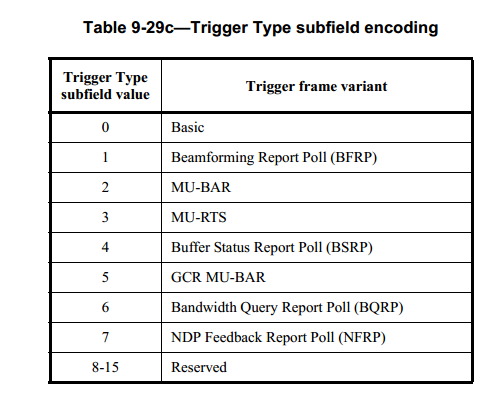 CID 4344Discussion: 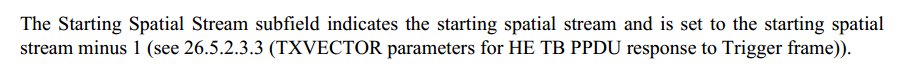 CID 4345Discussion: 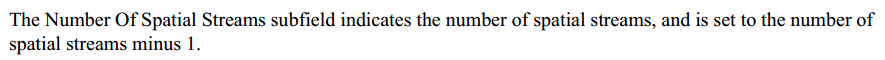 CID 4346Discussion: 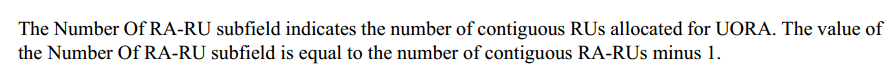 CID 4584Discussion: Note 1: In CID 7899, the subclause number is changed from 9.2.1.22.1.3 to 9.2.1.22.1.2.3.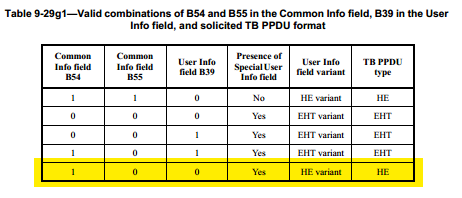 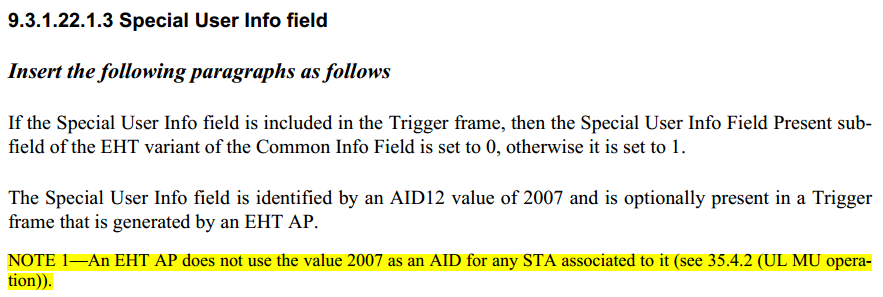 CID 7899Discussion:9.3.1.22 Trigger frame format9.3.1.22.1 General9.3.1.22.1.1 Common Info field9.3.1.22.1.2 User Info List field9.3.1.22.1.2.1 HE variant User Info field9.3.1.22.1.2.2 EHT variant User Info field9.3.1.22.1.3 Special User Info field9.3.1.22.1.4 Padding field9.3.1.22.5 MU-RTS Trigger frame formatCID 7900CID 7901CID 7903CC36 CR for HE Variant User Info fieldCC36 CR for HE Variant User Info fieldCC36 CR for HE Variant User Info fieldCC36 CR for HE Variant User Info fieldCC36 CR for HE Variant User Info fieldDate:  2021.07.15Date:  2021.07.15Date:  2021.07.15Date:  2021.07.15Date:  2021.07.15Author(s):Author(s):Author(s):Author(s):Author(s):NameCompanyAddressPhoneemailMengshi HuHuawei TechnologiesF3-6-A118, Huawei Base, Bantian, Longgang, Shenzhen, Guangdong, China, 518129humengshi@huawei.comRoss YuHuawei TechnologiesMing GanHuawei TechnologiesSteve ShellhammerQualcommshellhammer@ieee.orgYanjun SunQualcommyanjuns@qti.qualcomm.comR0Initial revisionR1Update for CID 4584Page.LineClause NumberCommentProposed ChangeResolution91.019.3.1.22.1.2.1Need to replace "Trigger frame variants" with "Trigger frame types" in the sentence:"The HE variant User Info field is defined in Figure 9-64d (HE variant User Info field format) for all Trigger frame variants except the NFRP Trigger frame"As in commentREJECTEDIn 11ax spec, the “trigger frame variants” is also used. No need to change. (Trigger Type = Trigger frame variant)Page.LineClause NumberCommentProposed ChangeResolution93.649.3.1.22.1.2.1Replace the "set to" with "encoded to the value of" in the following sentence:"The Starting Spatial Stream subfield indicates the starting spatial stream and is set to the starting spatial stream minus 1 ..."As in commentREJECTED“set to” has been used throughout the Revme and 11ax spec text. From consistency perspective, the existing text looks better, unless we want to have a global updatesPage.LineClause NumberCommentProposed ChangeResolution94.019.3.1.22.1.2.1Replace the "set to" with "encoded to the value of" in the following sentence:" The Number Of Spatial Streams subfield indicates the number of spatial streams, and is set to the number of spatial streams minus 1..."As in commentREJECTED“set to” has been used throughout the Revme and 11ax spec text. From consistency perspective, the existing text looks better, unless we want to have a global updatesPage.LineClause NumberCommentProposed ChangeResolution94.209.3.1.22.1.2.1Replace the "is equal to" with "is encoded to the value of" in the following sentence:" The Number Of RA-RU subfield indicates the number of contiguous RUs allocated for UORA. The value of the Number Of RA-RU subfield is equal to the number of contiguous RA-RUs minus 1"As in commentREJECTED“is equal to” has been used throughout the Revme and 11ax spec text. From consistency perspective, the existing text looks better, unless we want to have a global updatesPage.LineClause NumberCommentProposed ChangeResolution91.209.3.1.22.1.2.1According to Table 9-29g1, an HE variant of User Info can have presence of special user info field whoes AID subfield is 2007. While there is no related description on AID 2007 in subclause 9.3.1.22.1.2.1 HE variant User Info fieldAdd a note after Table 9-29h--AID12 subfield encoding for the special AID 2007 as follows"If the AID12 subfield is 2007 and the Trigger frame containing this User Info field is generated by an EHT AP and the B55 of Common Info field equals 0, then the remaining fields of the User Info field are defined in 9.3.1.22.1.3 (Special User Info field)."REVISEDAdd the description on AID 2007 in the subclause HE variant User Info field when the Special User Info field is also sent. In this case, Special User Info field exsits and the corresponding AID is 2007. Thus this User Info field is Special User Info field instead of an HE variant User Info field.Note to the Editor:  Please make the changes as follows to Page 91, L40 of P802.11be D1.0 or Page 94, L23 of P802.11be D1.01: Add the following Note:NOTE: If the AID12 subfield is 2007, and the Trigger frame containing this User Info field as the first User Info field in the User Info List is generated by an EHT AP, and the B55 of the Common Info field equals 0, then this User Info field is not an HE or EHT variant and is defined in 9.3.1.22.1.(Special User Info field).Page.LineClause NumberCommentProposed ChangeResolution101.329.3.1.22.1.2.3It is not clear whether the Special User Info field is included in the User Info List field because the subclause 9.3.1.22.1.3 is not included in the subclause 9.3.1.22.1.2 (User Info List field) but it looks as a User Info field in the User Info List field in the Trigger frame format.Change the subclause 9.2.1.22.1.3 to 9.2.1.22.1.2.3 so that it is under the 9.2.1.22.1.2 (User Info List field). Alternatively, it may be included in 9.2.1.22.1.2.2 (EHT variant User Info field).REVISEDIt's better to change the subclause number from 9.2.1.22.1.3 to 9.2.1.22.1.2.3, because the Special User Info field also belongs to the User Info List field.Note to the Editor:  Please make the changes as follows to Page 101, L32 of P802.11be D1.0 or Page 105, L32 of P802.11be D1.01: Change the subclause number from 9.2.1.22.1.3 to 9.2.1.22.1.2.3.Page.LineClause NumberCommentProposed ChangeResolution101.329.3.1.22.1.2.3The terminology "Special User Info" may be cofusing because it includes no user-specific information but common information. It is desired to rename it or explain the difference from normal User Info fields.Rename "Special User Info field" to "Extended Common Info field" while clarifying that the field is a kind of User Info field in the User Info List field. Alternatively, add the sentense "The Special User Info field is a User Info field which doesn't carry user-specific information but carries extended common information not provided in the Common Info field." or the like at the top of the subclause.REVISEDIt’s better to add some clarifications about the Special User field.Note to the Editor:  Please make the changes as follows to Page 101, L36 of P802.11be D1.0 or Page 105, L36 of P802.11be D1.01: Add the following sentence:“The Special User Info field is a User Info field that does not carry the user-specific information but carries the extended common information not provided in the Common Info field.”Page.LineClause NumberCommentProposed ChangeResolution101.329.3.1.22.1.2.3It is desirable to have a general description of the Special User Info field at first in the subclause.Insert the following sentense or the like:"The Special User Info field is a User Info field which doesn't carry user-specific information but carries extended common information not provided in the Common Info field."REVISEDNote to the Editor: The resolutions for CIDs 7900 and 7901 are the same. See 7900Page.LineClause NumberCommentProposed ChangeResolution101.329.3.1.22.1.2.3The rules for Special User Info is not clear. It is clear that the Special User Info field exists when the Trigger frame includes one or more EHT variant User Info, but is the converse true? Is it allowed that the Trigger frame doesn't include any other EHT variant User Info fields but includes a (useless) Speial User Info field? It is simpler and benefitial to non-AP STAs to make clear that one or more EHT variant User Info (which is not a Special User Info) exists when the Trigger frame includes a Special User Info field. By this rule, the receiving non-AP STA knows the presense of an EHT variant User Info fields by the Special User Info Field Present subfield in the Common field.In 9.3.1.22.1.3 (Special User Info field), add the following sentense or the like:"The Special User Info field shall not be included in the Trigger frame unless the Trigger frame includes one or more EHT variant User Info fields."REVISEDIt’s clearer to have the proposed change.Note to the Editor:  Please make the changes as follows to Page 101, L50 of P802.11be D1.0 or Page 105, L50 of P802.11be D1.01: Add a NOTE 3:NOTE 3- The Special User Info field shall not be included in the Trigger frame unless the Trigger frame includes one or more EHT variant User Info fields.